TRƯỜNG ĐẠI HỌC CẦN THƠ              CỘNG HÒA XÃ HỘI CHỦ NGHĨA VIỆT NAM    KHOA CÔNG NGHỆ                                       Độc lập – Tự do – Hạnh phúc
KẾ HOẠCH GIẢNG DẠY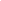 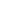 HỌC KỲ 2 – NĂM HỌC 2022–2023LỚP: Kỹ thuật Xây Dựng – Khóa 2020Lớp Bằng 2 - Học Thứ Bảy & Chủ Nhật - Tại Trường Đại học KTCN Cần ThơTHỜI KHÓA BIỂU HỌC T7 & CN(Liên hệ lớp trưởng: Trí - 0901048858; Nghĩa-0888999952)Thời gian tính từ 07/01/2023 – Phòng …../…..     							Cần Thơ, ngày      tháng 12 năm 2022TL. HIỆU TRƯỞNG   TRƯỞNG KHOATTMSMHTÊN MÔN HỌCTCCán bộ giảng dạyMSCBĐiện thoạiCN322Cấu kiện bê-tông đặc biệt2Lê Nông16770918755658CN524Thực tập ngành nghề - XDDD2Nguyễn Anh Duy1928KC247Kỹ thuật thi công công trình đặc biệt2Trần Hoàng Tuấn16230918485901KC507Luận văn tốt nghiệp - KTXD14Lê Tuấn Tú19150983789343Tổng cộng20TuầnTừ ngàyĐến ngàyThứ BảyChủ Nhật7/18/128/129/14/25/211/212/2CN322CN32218/219/2CN322CN32225/226/2CN524CN5244/35/3CN524CN52411/312/3KC247KC24718/319/3KC247KC24725/326/3KC507KC5071/42/4KC507KC5078/49/4KC507KC50715/416/4KC507KC50722/423/4KC507KC5076/57/5KC507KC50713/514/5KC507KC50720/521/5KC507KC50727/528/5KC507KC5073/64/6KC507KC50710/611/6KC507KC50717/618/6KC507KC50724/625/6KC507KC507